Глава Тужинского 
муниципального района    Л.В. Бледных КАЛЕНДАРНЫЙ ПЛАНподготовки командно-штабного учения * - по согласованию.__________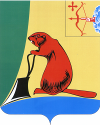 АДМИНИСТРАЦИЯ ТУЖИНСКОГО МУНИЦИПАЛЬНОГО РАЙОНА КИРОВСКОЙ ОБЛАСТИАДМИНИСТРАЦИЯ ТУЖИНСКОГО МУНИЦИПАЛЬНОГО РАЙОНА КИРОВСКОЙ ОБЛАСТИАДМИНИСТРАЦИЯ ТУЖИНСКОГО МУНИЦИПАЛЬНОГО РАЙОНА КИРОВСКОЙ ОБЛАСТИАДМИНИСТРАЦИЯ ТУЖИНСКОГО МУНИЦИПАЛЬНОГО РАЙОНА КИРОВСКОЙ ОБЛАСТИАДМИНИСТРАЦИЯ ТУЖИНСКОГО МУНИЦИПАЛЬНОГО РАЙОНА КИРОВСКОЙ ОБЛАСТИПОСТАНОВЛЕНИЕПОСТАНОВЛЕНИЕПОСТАНОВЛЕНИЕПОСТАНОВЛЕНИЕПОСТАНОВЛЕНИЕ25.03.2020№111пгт Тужапгт Тужапгт ТужаО внесении изменений в постановление администрации Тужинского муниципального района от 05.03.2020 № 87О внесении изменений в постановление администрации Тужинского муниципального района от 05.03.2020 № 87О внесении изменений в постановление администрации Тужинского муниципального района от 05.03.2020 № 87О внесении изменений в постановление администрации Тужинского муниципального района от 05.03.2020 № 87О внесении изменений в постановление администрации Тужинского муниципального района от 05.03.2020 № 87Во исполнение протокола заседания штаба при Правительстве Кировской области по предупреждению распространения коронавирусной инфекции, вызванной 2019–nCon и в целях обеспечения 
санитарно–эпидемиологического благополучия в Кировской области, администрация Тужинского муниципального района ПОСТАНОВЛЯЕТ:1.Внести в постановление администрации Тужинского муниципального района от 05.03.2020 № 87 «О подготовке и проведении командно–штабного учения по гражданской обороне, предупреждению и ликвидации чрезвычайных ситуаций» (далее – Постановление) следующие изменения:1.1. В преамбуле слова «в период с 24 по 26 марта 2020 года» заменить словами «в период с 02 по 04 июня 2020 года».1.2. В пункте 4 Постановления слова «в срок до 10.03.2020» заменить словами «в срок до 15.05.2020».1.3.Приложение №2 «КАЛЕНДАРНЫЙ ПЛАН подготовки 
командно–штабного учения» изложить в новой редакции согласно приложению.2.Опубликовать настоящее постановление в Бюллетене муниципальных нормативных правовых актов органов местного самоуправления Тужинского муниципального района Кировской области.3.Контроль за выполнением настоящего постановления оставляю 
за собой.Во исполнение протокола заседания штаба при Правительстве Кировской области по предупреждению распространения коронавирусной инфекции, вызванной 2019–nCon и в целях обеспечения 
санитарно–эпидемиологического благополучия в Кировской области, администрация Тужинского муниципального района ПОСТАНОВЛЯЕТ:1.Внести в постановление администрации Тужинского муниципального района от 05.03.2020 № 87 «О подготовке и проведении командно–штабного учения по гражданской обороне, предупреждению и ликвидации чрезвычайных ситуаций» (далее – Постановление) следующие изменения:1.1. В преамбуле слова «в период с 24 по 26 марта 2020 года» заменить словами «в период с 02 по 04 июня 2020 года».1.2. В пункте 4 Постановления слова «в срок до 10.03.2020» заменить словами «в срок до 15.05.2020».1.3.Приложение №2 «КАЛЕНДАРНЫЙ ПЛАН подготовки 
командно–штабного учения» изложить в новой редакции согласно приложению.2.Опубликовать настоящее постановление в Бюллетене муниципальных нормативных правовых актов органов местного самоуправления Тужинского муниципального района Кировской области.3.Контроль за выполнением настоящего постановления оставляю 
за собой.Во исполнение протокола заседания штаба при Правительстве Кировской области по предупреждению распространения коронавирусной инфекции, вызванной 2019–nCon и в целях обеспечения 
санитарно–эпидемиологического благополучия в Кировской области, администрация Тужинского муниципального района ПОСТАНОВЛЯЕТ:1.Внести в постановление администрации Тужинского муниципального района от 05.03.2020 № 87 «О подготовке и проведении командно–штабного учения по гражданской обороне, предупреждению и ликвидации чрезвычайных ситуаций» (далее – Постановление) следующие изменения:1.1. В преамбуле слова «в период с 24 по 26 марта 2020 года» заменить словами «в период с 02 по 04 июня 2020 года».1.2. В пункте 4 Постановления слова «в срок до 10.03.2020» заменить словами «в срок до 15.05.2020».1.3.Приложение №2 «КАЛЕНДАРНЫЙ ПЛАН подготовки 
командно–штабного учения» изложить в новой редакции согласно приложению.2.Опубликовать настоящее постановление в Бюллетене муниципальных нормативных правовых актов органов местного самоуправления Тужинского муниципального района Кировской области.3.Контроль за выполнением настоящего постановления оставляю 
за собой.Во исполнение протокола заседания штаба при Правительстве Кировской области по предупреждению распространения коронавирусной инфекции, вызванной 2019–nCon и в целях обеспечения 
санитарно–эпидемиологического благополучия в Кировской области, администрация Тужинского муниципального района ПОСТАНОВЛЯЕТ:1.Внести в постановление администрации Тужинского муниципального района от 05.03.2020 № 87 «О подготовке и проведении командно–штабного учения по гражданской обороне, предупреждению и ликвидации чрезвычайных ситуаций» (далее – Постановление) следующие изменения:1.1. В преамбуле слова «в период с 24 по 26 марта 2020 года» заменить словами «в период с 02 по 04 июня 2020 года».1.2. В пункте 4 Постановления слова «в срок до 10.03.2020» заменить словами «в срок до 15.05.2020».1.3.Приложение №2 «КАЛЕНДАРНЫЙ ПЛАН подготовки 
командно–штабного учения» изложить в новой редакции согласно приложению.2.Опубликовать настоящее постановление в Бюллетене муниципальных нормативных правовых актов органов местного самоуправления Тужинского муниципального района Кировской области.3.Контроль за выполнением настоящего постановления оставляю 
за собой.Во исполнение протокола заседания штаба при Правительстве Кировской области по предупреждению распространения коронавирусной инфекции, вызванной 2019–nCon и в целях обеспечения 
санитарно–эпидемиологического благополучия в Кировской области, администрация Тужинского муниципального района ПОСТАНОВЛЯЕТ:1.Внести в постановление администрации Тужинского муниципального района от 05.03.2020 № 87 «О подготовке и проведении командно–штабного учения по гражданской обороне, предупреждению и ликвидации чрезвычайных ситуаций» (далее – Постановление) следующие изменения:1.1. В преамбуле слова «в период с 24 по 26 марта 2020 года» заменить словами «в период с 02 по 04 июня 2020 года».1.2. В пункте 4 Постановления слова «в срок до 10.03.2020» заменить словами «в срок до 15.05.2020».1.3.Приложение №2 «КАЛЕНДАРНЫЙ ПЛАН подготовки 
командно–штабного учения» изложить в новой редакции согласно приложению.2.Опубликовать настоящее постановление в Бюллетене муниципальных нормативных правовых актов органов местного самоуправления Тужинского муниципального района Кировской области.3.Контроль за выполнением настоящего постановления оставляю 
за собой.Приложение к постановлению администрации Тужинского муниципального районаот 25.03.2020 № 111Приложение №2№ п/пСодержание мероприятийСроки выполненияИсполнители и привлеченные участникиОтметка о выполненииI. Организационные мероприятияI. Организационные мероприятияI. Организационные мероприятияI. Организационные мероприятияI. Организационные мероприятия1Определение исходных данных для разработки замысла учениядо 24.04.20Грудина Е.А.2Разработка проекта постановления по подготовке и проведению КШУдо 07.05.20Грудина Е.А.3Общее собрание с членами КЧС и ОПБ, аварийно-спасательными службами района и другими привлеченными участниками к КШУдо 12.05.20Грудина Е.А., участники КШУ*4Рекогносцировка района проведения учениядо 12.05.20Грудина Е.А.Рудин А.Г.*Береснев А.В.*5Доведение оперативного задания, планирующих документов КШУ до участниковдо 12.05.20Грудина Е.А. II. Разработка документов КШУII. Разработка документов КШУII. Разработка документов КШУII. Разработка документов КШУII. Разработка документов КШУ1Разработка календарного плана подготовки к КШУдо 12.05.20Грудина Е.А.2Разработка замысла учениядо 12.05.20Грудина Е.А.,ЕДДС3Разработка плана-календаря проведения КШУдо 12.05.20Грудина Е.А.4Разработка схемы организации руководствадо 12.05.20Грудина Е.А.5Разработка плана практических мероприятийдо 12.05.20Грудина Е.А.6Разработка плана наращивания обстановкидо 12.05.20Грудина Е.А.III. Подготовка руководства, посреднического аппарата, обучаемых и района проведения ученияа) подготовка руководства и посреднического аппаратаIII. Подготовка руководства, посреднического аппарата, обучаемых и района проведения ученияа) подготовка руководства и посреднического аппаратаIII. Подготовка руководства, посреднического аппарата, обучаемых и района проведения ученияа) подготовка руководства и посреднического аппаратаIII. Подготовка руководства, посреднического аппарата, обучаемых и района проведения ученияа) подготовка руководства и посреднического аппаратаIII. Подготовка руководства, посреднического аппарата, обучаемых и района проведения ученияа) подготовка руководства и посреднического аппарата1Участие в инструктивном занятии с руководством и посредническим аппаратомдо 15.05.20руководство, посредники*2Разработка частного плана работы на КШУдо 15.05.20участники КШУ*3Изучение документов КШУдо 15.05.20руководство, участники КШУ*4Самостоятельная работа по изучению требований руководящих документов, указаний старших начальников по подготовке и проведению учениядо 15.05.20руководство, посредники* и участники КШУ*б) подготовка обучаемыхб) подготовка обучаемыхб) подготовка обучаемыхб) подготовка обучаемыхб) подготовка обучаемых1Проведение занятий с работниками администрации района по действиям  при переводе с мирного на военное времядо 29.05.20Руководящий состав, посреднический аппарат*2Участие в инструктивном занятии по организации работы рабочих групп администрациидо 29.05.20Члены рабочих групп администрации4Занятия с эвакоприемной комиссией района по приему эваконаселениядо 29.05.20Грудина Е.А., эвакоприемная комиссия*5Проведение занятий по организации связи и оповещениядо 29.05.20Грудина Е.А., ЕДДС6Отчет о готовность сил и средств для проведения КШУ.до 29.05.20участники КШУ*7Самостоятельная работа по изучению требований руководящих документов, указаний старших начальников по подготовке и проведению учениядо 29.05.20участники КШУ*в) подготовка района проведения ученияв) подготовка района проведения ученияв) подготовка района проведения ученияв) подготовка района проведения ученияв) подготовка района проведения учения1Подготовка мест проведения практических мероприятийдо 29.05.20Рудин А.Г.*, Тохтеев Г.Н.*, Береснев А.В.*, Гребнев А.В.*2Организация и обеспечение связи на ученияхдо 29.05.20ЕДДС3Проведение мероприятий по обеспечению безопасности КШУдо 29.05.20Рудин А.Г.*, Тохтеев Г.Н.*, Береснев А.В.*, Гребнев А.В.*
Кузнецов А.Л.*